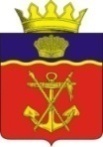 АДМИНИСТРАЦИЯКАЛАЧЁВСКОГО МУНИЦИПАЛЬНОГО РАЙОНАВОЛГОГРАДСКОЙ ОБЛАСТИ	   ПОСТАНОВЛЕНИЕот 08.10.2019 г.							№ 952О внесении изменений в постановление администрации Калачевского муниципального района Волгоградской области от 13.03.2009 № 482 «О межведомственной комиссии по профилактике правонарушений на территории Калачевского муниципального района Волгоградской области»В целях оптимизации деятельности межведомственной комиссии по профилактике правонарушений на территории Калачевского муниципального района Волгоградской области,постановляю:1. Внести следующие изменения в Приложение № 1 постановления администрации Калачевского муниципального района Волгоградской области от 13.03.2009 № 482 «О межведомственной комиссии по профилактике правонарушений на территории Калачевского муниципального района Волгоградской области» (далее – Постановление):1.1. Вывести из состава комиссии:Титаренко Вадима Николаевича – начальника отдела УФСБ России по Волгоградской области в г. Калач-на-Дону.1.2. Ввести в состав комиссии:Криулина Артура Сергеевича – начальника отдела УФСБ России по Волгоградской области в г. Калач-на-Дону (по согласованию).2. Настоящее постановление подлежит официальному опубликованию.3. Контроль исполнения настоящего постановления оставляю за собой.Глава Калачевскогомуниципального района						                П.Н. Харитоненко